Análisis de la Oferta y la DemandaPara que el proyecto pueda llevarse a cabo con las condiciones óptimas de funcionamiento, debemos asegurar la cobertura de 300 localidades con 858,000 habitantes que representan el 92% de la población total del estado para asegurar que el derecho de acceso a internet sea posible para la mayoría de los habitantes del estado.A cada una de las localidades del estado se les proporcionarán entre 160 y 240 MB de banda ancha para que los sectores de salud, educación y gobierno puedan llevar a cabo sus funciones adecuadamente.Y para que el ancho de banda sea suficiente, en cada uno de los puntos de acceso es necesario contar con un Sistema de Usuario Concurrente mayor a 200 usuarios simultáneos que conecte con una plataforma de analíticos donde podamos obtener los reportes de uso y monitoreo de la infraestructura instalada.Para llevar a cabo el proyecto se consultó a TELMEX, Telcel y Altán que son las empresas de telecomunicaciones más grande y con mayor infraestructura a nivel nacional para comprobar si cuentan con la cobertura de estas 300 localidades, la banda ancha suficiente y si cuentan entre sus servicios con un Sistema de Usuario Concurrente.La cobertura de conectividad en el estado de Campeche es deficiente e incompleta, ninguna empresa de Telecomunicaciones tiene la cobertura completa en ninguna tecnología.TelmexTelmex dejo de invertir a partir de la promulgación de la Ley de Telecomunicaciones que mandataba compartir la infraestructura con sus competidores, la mayor parte de su servicio de fibra óptica esta concentrada en el centro de las ciudades más importantes del estado como Campeche, Hecelchakan, Calkiní, Seybaplaya, Champotón, Escárcega, Ciudad del Carmen y Candelaria, la mayoría de sus servicios fuera de estas ciudades es de cable de cobre y en las zonas rurales generalmente no tiene cobertura.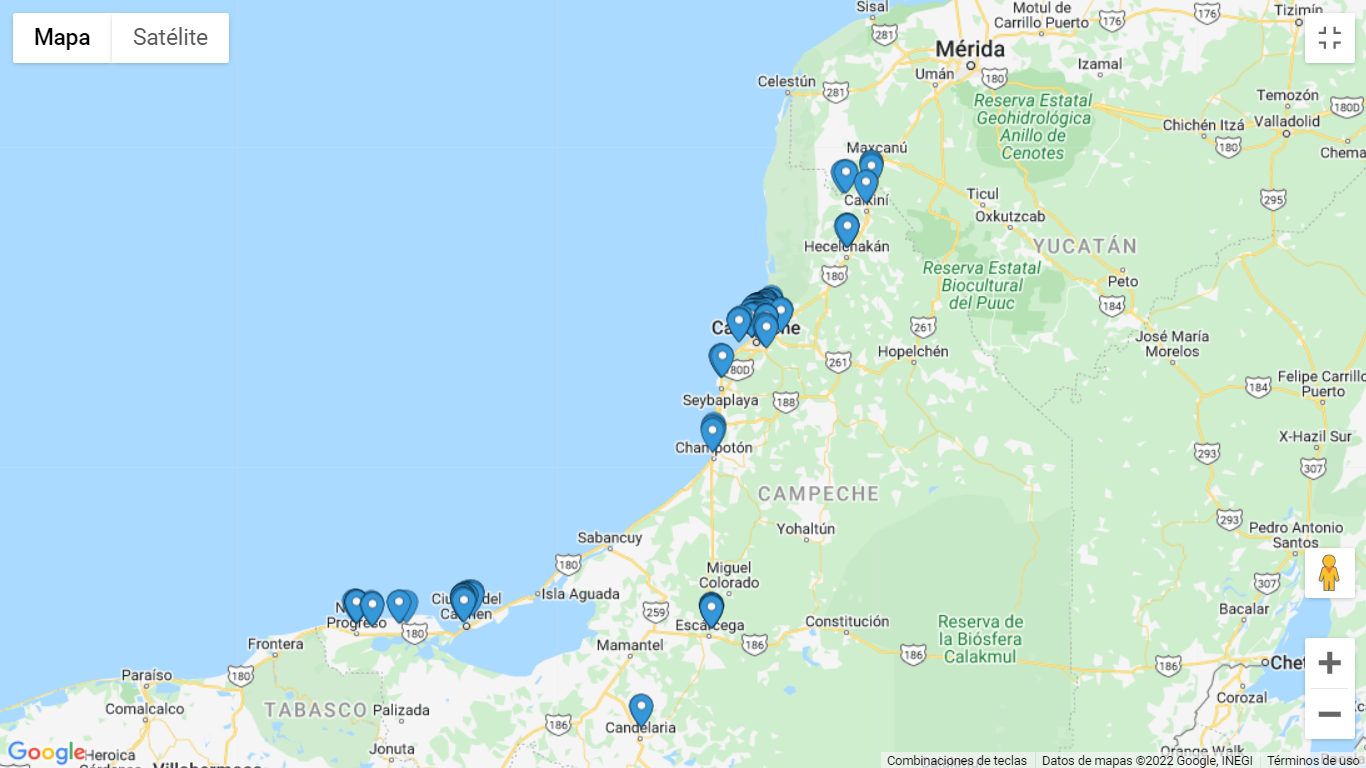 Mapa de cobertura de fibra óptica de TELMEXDe las 300 localidades propuestas solo cubre 22, si tiene el suficiente Ancho de Banda y si cuenta con un Sistema de Usuario Concurrente.TelcelTelcel es la empresa de tecnología celular más grande del país y es la empresa de mayor cobertura LTE en el estado, pero su infraestructura no es suficiente para dotar de servicios de telefonía celular a las zonas remotas.De las 300 localidades propuestas solo cubre 84, no tiene el suficiente Ancho de Banda y no cuenta con un Sistema de Usuario Concurrente.ALTAN RedesALTAN Redes junto con CFE Internet para todos, considera prioritario a Campeche dentro del Plan Hito 70% - Cobertura Social que se orienta a llevar la conectividad al sur del país, actualmente cubre 69.64% de la población aspirando a cubrir 74.75% y en cuanto a localidades cubiertas lleva 2,065 aspirando cubrir a 2,589.Este trabajo es parte del programa federal “Internet para Todos” que su tecnología principal para cubrir el estado esta centrada en LTE (Long Term Evolution, que es un estándar para transmitir datos de alta velocidad utilizando teléfonos móviles) argumentando que el principal dispositivo que utiliza la mayor parte de la población para acceder a internet es el celular.Tiene 1892 puntos cubiertos en el estado, 210 con fibra óptica centrados en Campeche, Ciudad del Carmen y Tenabo; 551 con microondas principalmente en el municipio de Calkiní, el municipio de Champotón, la zona rural de Carmen, Hecelchakán y Tenabo;  y 1131 con satelite principalmente en los municipios de Escárcega, Calakmul, Candelaria y Palizada, tambien en zonas rurales del municipio de Campeche, Champotón y Carmen.Esta disparidad de tecnologías trae como consecuencia que en las zonas urbanas de Campeche, Ciudad del Carmen y Tenabo cuenten con cierta calidad en la conectividad y vaya disminuyendo en Calkiní, Champotón y Hecelchakán, hasta el punto de tener conectividad apenas suficiente en Escárcega, Calakmul, Candelaria y Palizada.Población cubierta del estadoLocalidades cubiertas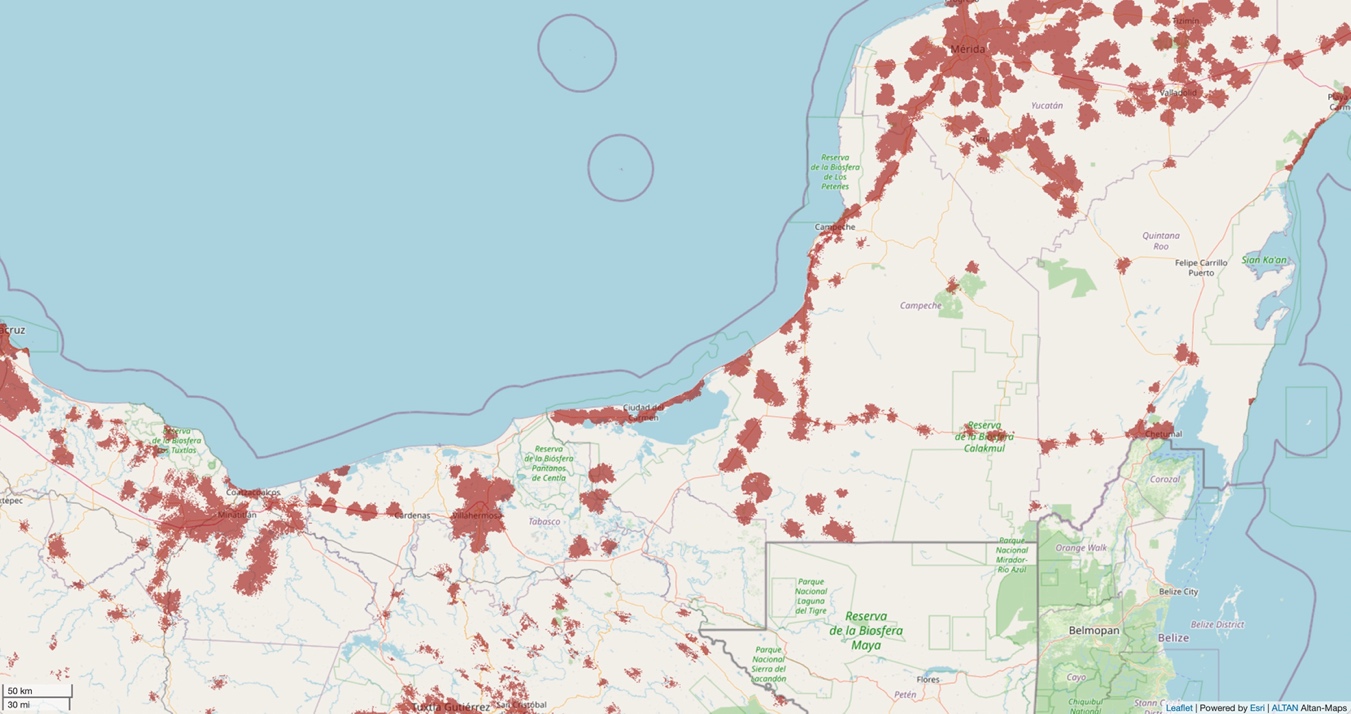 Mapa de cobertura de ALTAN RedesDe las 300 localidades propuestas solo cubre 94, no tiene el suficiente Ancho de Banda y no tiene un Sistema de Usuario Concurrente.Detalles** BW 160-240 MB. Banda Ancha de entre 160 y 240 MB.*** SUC +200. Sistema de Usuario Concurrente de más de 200 usuarios simultáneos.Situación sin el Proyecto de “Conectividad para todos”En el Índice de Desarrollo Digital Estatal 2022 del Centro México Digital, Campeche esta ubicado en el lugar 22 de los 32 estados del país y en casi la totalidad de indicadores se observa una tendencia a la baja.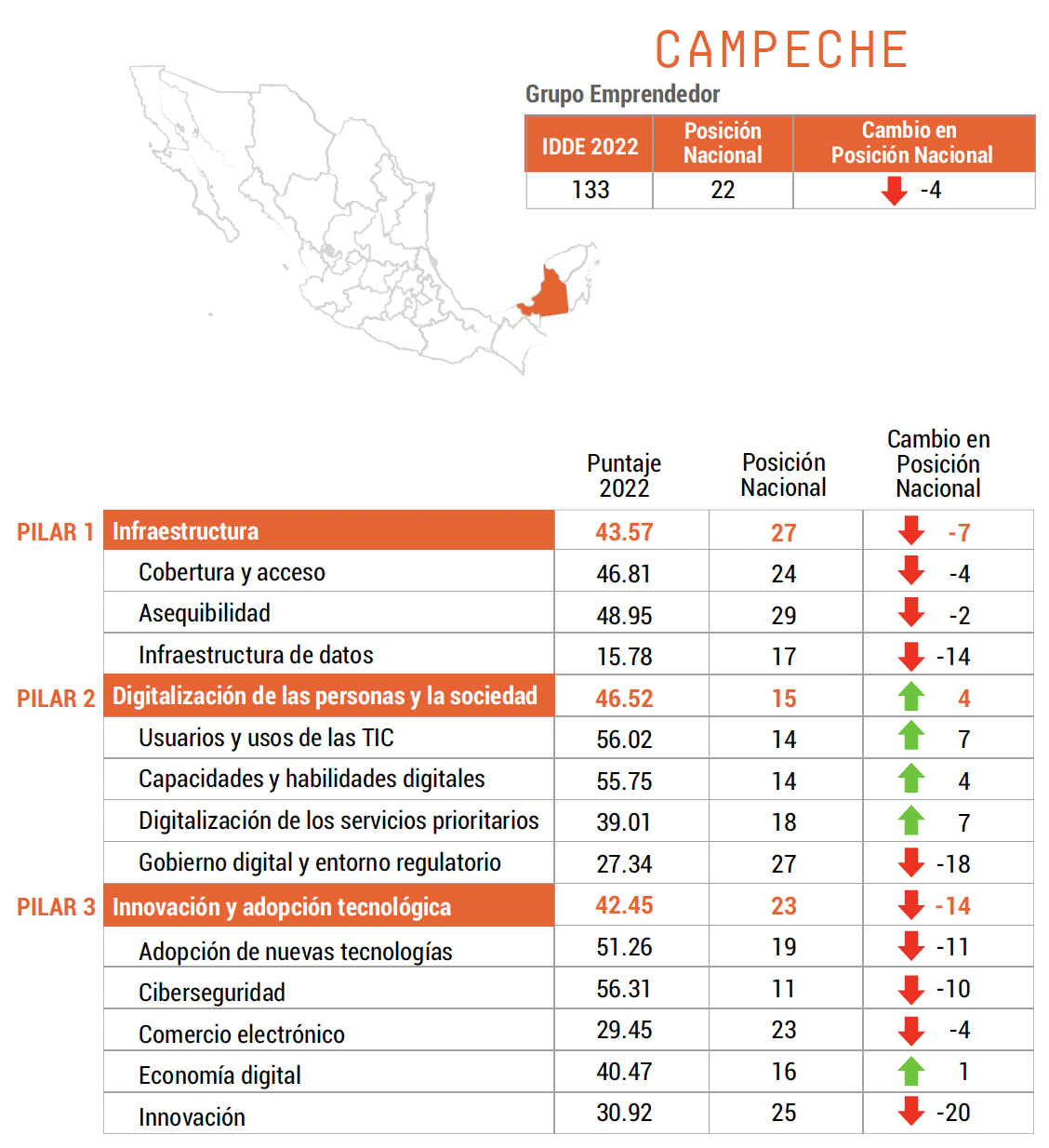 InfraestructuraEsta situación es resultado de la poca infraestructura existente principalmente en zonas rurales, este problema provoca que la cobertura de servicios digitales sea mínima y se concentre en las poblaciones urbanas de mayor cantidad de habitantes y tiene consecuencias en la asequibilidad de este servicio en zonas rurales donde el habitante promedio gasta más del 10% de su salario en servicios de conectividad.Además de que Campeche es uno de los pocos estados sin Centro de Datos y que los servicios de telecomunicaciones son despachados desde otros estados, principalmente Yucatán.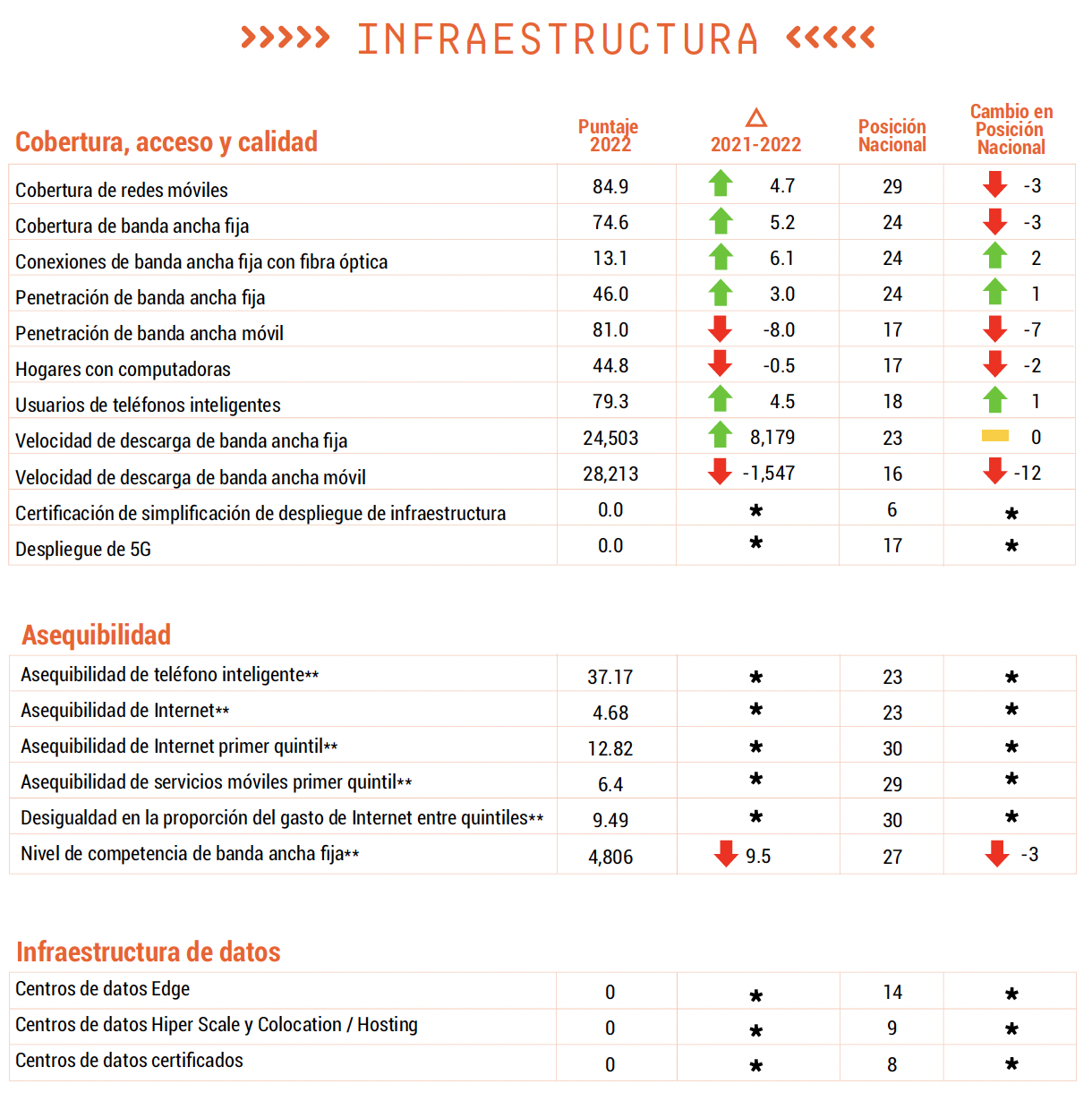 DigitalizaciónEn el apartado correspondiente a la digitalización de la sociedad, la pandemia de COVID-19 obligo a la mayoria de la población a una digitalización obligatoria para poder llevar a cabo sus actividades durante los periodos de distanciamiento social y aumentaron los usuarios de las Tecnologías de la Información y la Comunicación mejorando sus capacidades y habilidades digitales.El gobierno aumento la digitalización de los servicios prioritarios y entro en un proceso de gobierno digital, pero al no tener una infraestructura adecuada el esfuerzo no fue suficiente para que la población en su conjunto ingresara a los beficios de la economía digital.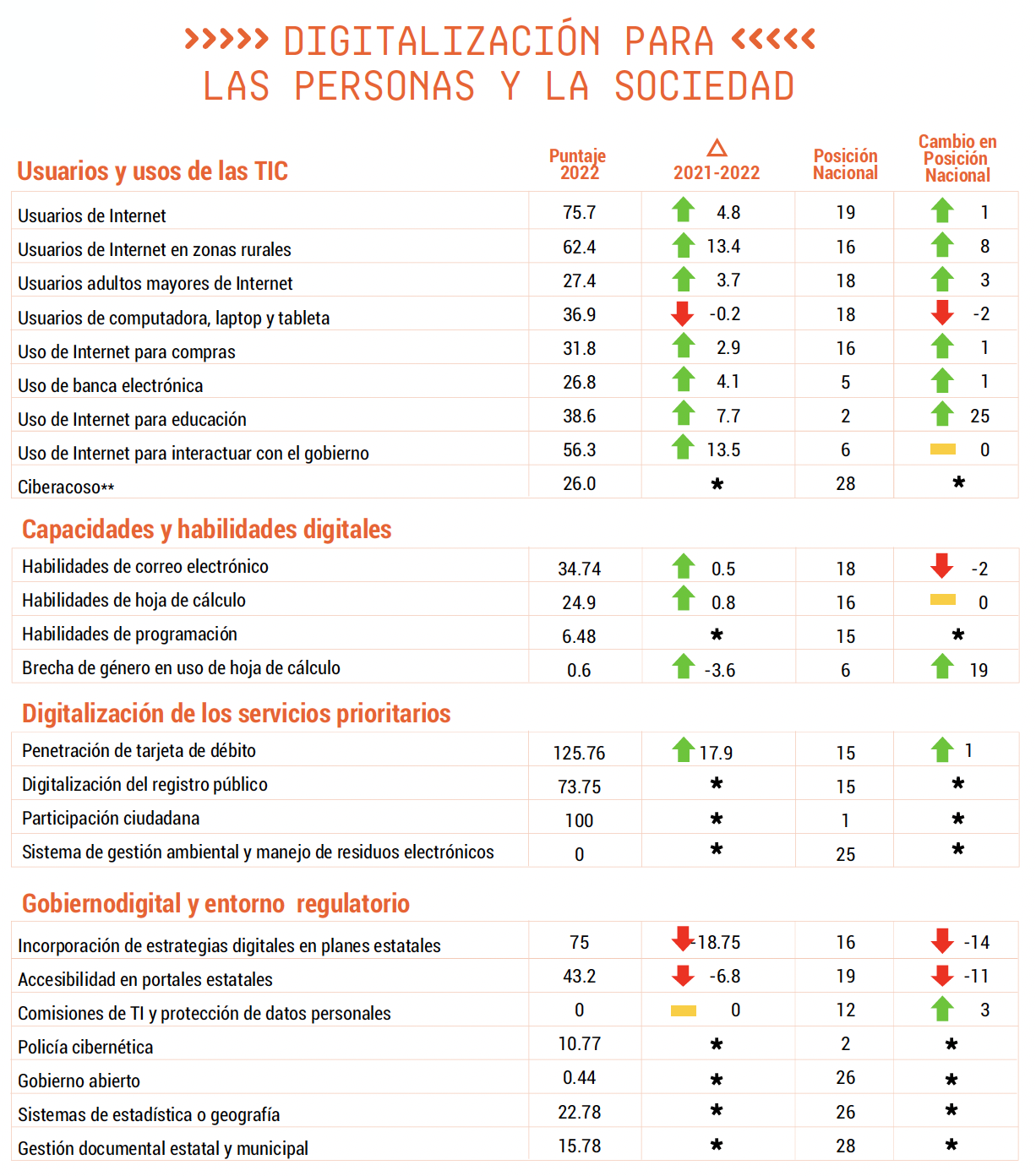 Innovación y adopción tecnológica de las empresasEn este rubro correspondiente al uso de las herramientas tecnológicas en las empresas, y en los aspectos correspondiente a ciberseguridad, comercio electrónico, economía digital  y la innovación, si no contamos con una infraestructura segura, eficiente y suficiente no es posible mejorar en estos aspectos y como se puede observar en la gráfica, el descenso es importante.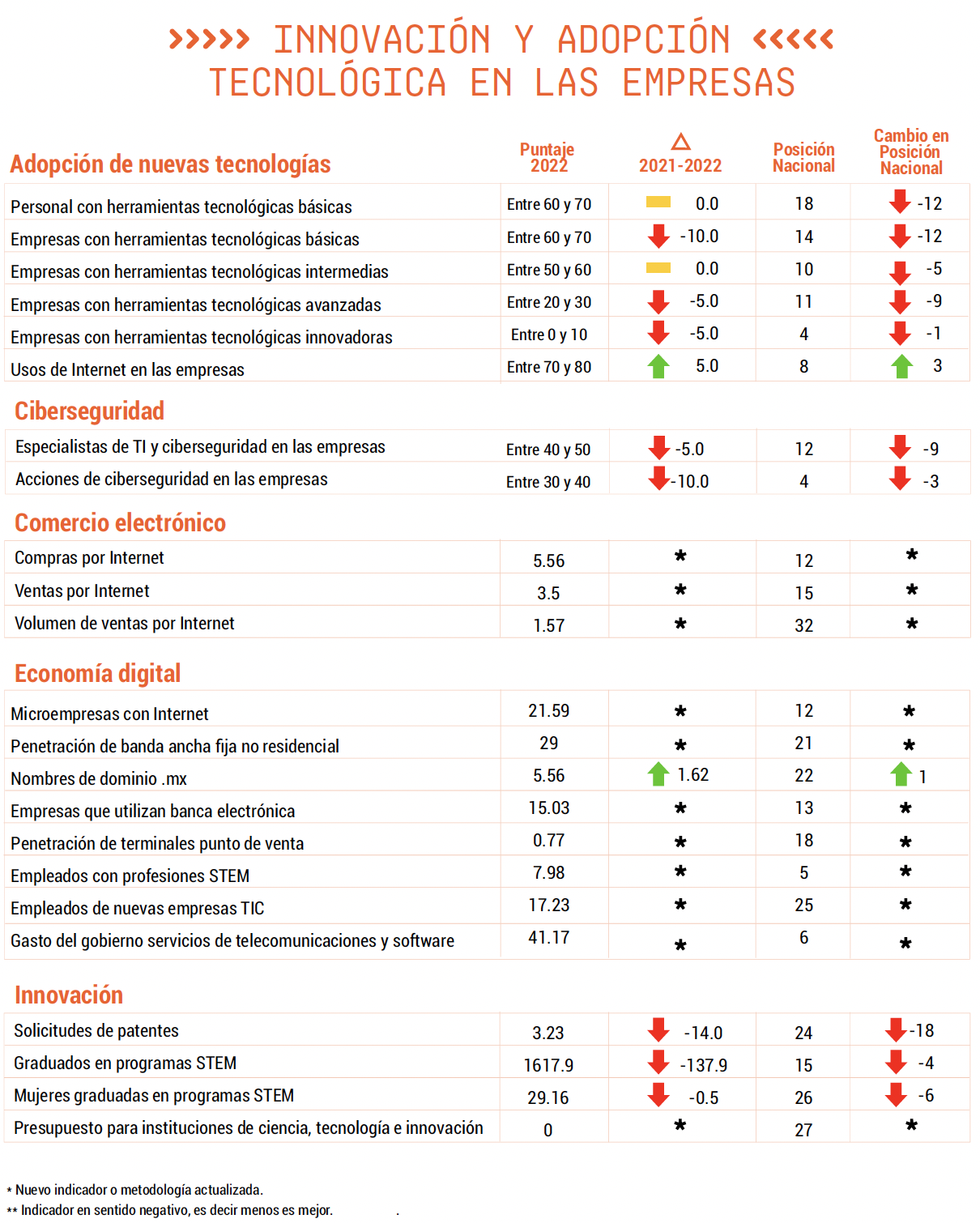 Campeche esta situado en el sureste del país una zona que ha sufrido una falta de inversión muy importante en la parte de infraestructura de telecomunicaciones y este rubro se ha convertido en un obstaculo importante para su propio desarrollo. Si no logramos reducir la brecha digital seguiremos reproduciendo los ciclos de pobreza que ha caracterizado a esta zona del país.Si no se invierte lo suficiente seguiremos aumentando la desigualdad, la inequidad y continuaremos condenando a las poblaciones rurales al atraso tecnológico y a la pobreza y retardariamos aún más su ingreso a la economía digital.Y las empresas no podran innovar ni adoptar tecnologias que les permitan llevar a cabo sus procesos de economia digital, y al final migraran a estados que si tengan la suficiente infraestructura, agravando las condiciones del desempleo en el estado.Situación con el Proyecto “Conectivida para todos”El proyecto CONECTIVIDAD PARA TODOS, contempla instalar la Infraestructura Digital Pública necesaria para el acceso a internet, creando dos servicios, que cubren 300 localidades en las que vive el 92% de la población de Campeche:La Red Dorsal Estatal, que contempla 863 km de fibra óptica, con el cual se cubren 12 municipios con 93 localidades, y en el que habitan el 77% de la población.Y, una Red Inalámbrica de Conexión Remota que cubre 207 localidades, en el que habita el 15% de la población.Con este sistema se proporciona una red segura y resistente con una administración central, que controla automáticamente todos los puntos de acceso, proporcionando la conectividad necesaria para que la población pueda realizar sus labores educativas, de salud o de gobierno.Por todo lo anterior, con el proyecto “Conectividad para Todos” garantizamos el derecho de acceso a las tecnologías de la información y la comunicación, y a los servicios de banda ancha e internet a todos los campechanos.Población objetivoPara cubrir a la población en su conjunto conectaremos plazas públicas, instalaciones educativas, de salud, de gobierno y de seguridad pública en 300 localidades que tienen una población de 858,000 habitantes que representan el 92.43% de la población total del estado que es 928,363 habitantes de enero 2021.Mapa de localidades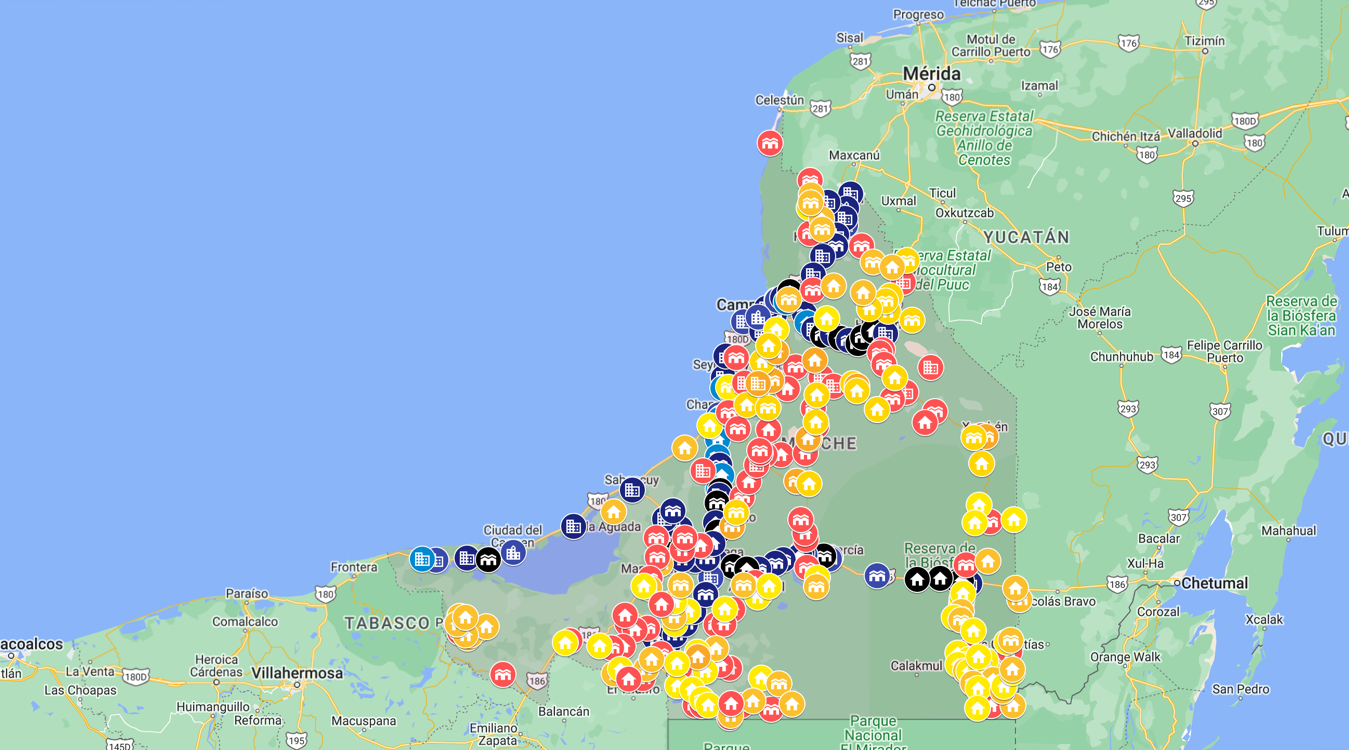 LocalidadesEducaciónEn el ámbito educativo, a nivel básico y media superior, se instalará internet de banda ancha con al menos 100 megas de velocidad, no importando si es una población remota o urbana, lo que les permite llevar a cabo de forma más eficiente sus labores administrativas y educativas.Con respecto a los Institutos Tecnológicos y Universidades, se les amplia el ancho de banda y se les proporciona la infraestructura necesaria para asegurar la conectividad a los estudiantes.SaludPor otra parte, en los hospitales administrados por el estado que atienden a 536,020 usuarios registrados, se les instalará un sistema de conectividad que ayuda a sus labores administrativas y permite el acceso gratuito a internet a todos sus usuarios.En lo correspondiente a las unidades móviles, se conectaran a internet en las localidades de acceso remoto ubicadas en las cercanias de las casas de salud.GobiernoY, en los edificios de gobierno y plazas públicas, se instala un sistema de conectividad que permita la transmisión segura de los trámites que ahí se realizan, y el acceso de los usuarios a internet para que los finalicen correctamente.Se conectarán el Palacio de Gobierno y todos los ayuntamientos, comisarias municipales y ejidales que cuenten con instalaciones adecuadas.También se conectarán todas las oficinas de recaudación que cuenten con instalaciones adecuadas.Seguridad PúblicaConectaremos 12 de las 20 las torres del C4 y C5 que se ubiquen en el camino de la red dorsal de fibra óptica para eficientar el transporte de datos para la videovigilancia.ConceptoDescripciónCobertura 300 localidades7%Banda Ancha 160-240 MB200 MB FOSistema de Usuario Concurrente +200Si tieneEnlace$1,407.00 m.n.2000 Puntos de Acceso$3,400,000 m.n.ConceptoDescripciónCobertura 300 localidades28%Banda Ancha 160-240 MB100 MB LTESistema de Usuario Concurrente +200No tieneEnlace$749.00 m.n.2000 Puntos de AccesoNo tienePoblación estatalPoblación actualPoblación Eo70%822,441572,732614,74369.64%74.75%LocalidadesCobertura actualCobertura Eo70%Menos de 250 habitantes1,9682,469Entre 250 y 500 habitantes81104Más de 5,000 habitantes1616Total2,0652,589ConceptoDescripciónCobertura 300 localidades31%Banda Ancha 160-240 MB20 MB LTESistema de Usuario Concurrente +200No tieneEnlace$648.00 m.n.2000 Puntos de AccesoNo tieneLOCALIDADESLOCALIDADESLOCALIDADESLOCALIDADESTELMEXTELMEXTELMEXTELCELTELCELTELCELALTÁNALTÁNALTÁNNo.NombreHab.MunicipioCoberturaBW 160-240 MB*SUC +200 **CoberturaBW 160-240 MBSUC +200CoberturaBW 160-240 MBSUC +2001Xcupil802Hopelchén2San Antonio Bobolá212Campeche3El Porvenir410Champotón1SATELITAL4La Joya1,192Champotón1LTE1SATELITAL5Villamar449Champotón1LTE6La Cristalina810Ciudad del Carmen7La Asunción292Escárcega8Enrique Rodríguez Cano487Ciudad del Carmen9Nuevo Pital613Ciudad del Carmen10Abelardo L. Rodríguez1,309Ciudad del Carmen1SATELITAL11Emiliano Zapata469Tenabo12Santa Rita Becanchen1,113Hopelchén13José López Portillo363Escárcega1LTE14Benito Juárez García Numero tres304Escárcega15Laguna Grande998Escárcega16Villa de Guadalupe427Champotón1mw17San Antonio Yacasay502Champotón18Pustunich725Champotón19San Isidro585Ciudad del Carmen20Quebraché272Ciudad del Carmen1SATELITAL21Moquel705Champotón22Ulumal783Champotón23Xkeulil1,063Seybaplaya1LTE24Altamira de Zinaparo1,167Escárcega25Dzibalchén2,387Hopelchén1SATELITAL26Chencoh509Hopelchén27Komchén645Hopelchén28Ley Federal de Reforma Agraria2,896Champotón1LTE1SATELITAL29Pixoyal575Champotón1LTE30Lázaro Cárdenas250Candelaria1SATELITAL31Felipe Carrillo Puerto2,934Champotón1LTE32Kikab588Campeche33Melchor Ocampo1,137Campeche34Alfredo V. Bonfil2,416Campeche1LTE35Pich2,055Campeche1LTE36Tixmucuy613Campeche37Adolfo Ruíz Cortínez427Campeche38Chunchintok1,076Hopelchén39Buenaventura174Champotón40Tankuché1,228Calkiní1LTE41Isla Arena968Calkiní42Pucnachén1,031Calkiní1LTE1MW43Chunkanán1,100Calkiní1LTE44Tinun1,084Tenabo1LTE45Nuevo Campeche435Escárcega46Venustiano Carranza699Candelaria1LTE1SATELITAL47San José de las Montañas300Candelaria48Nueva Rosita723Candelaria49Pablo Torres Burgos293Candelaria50San Manuel Nuevo Canutillo256Candelaria1SATELITAL51Monclova386Candelaria52Estado de México364Candelaria53Miguel Hidalgo y Costilla1,011Candelaria1SATELITAL54Las Golondrinas724Candelaria1SATELITAL55Flor de Chiapas216Candelaria56Bolonchén de Rejón4,234Hopelchén1LTE57Vicente Guerrero3,570Hopelchén1SATELITAL58Sihochac2,756Champotón1LTE59Ucum2,244Hopelchén60Cumpich1,446Hecelchakán61Unión 20 de Junio535Calakmul62Zoh-Laguna1,144Calakmul63El Carmen II336Calakmul64Civalito (José Ma. Morelos y Pavón)443Calakmul1SATELITAL65El Tesoro418Calakmul66Nueva Esmeralda382Candelaria67El Desengaño1,257Candelaria1SATELITAL68Estrella del Sur190Candelaria69Pablo García569Candelaria1LTE70Xcalot Akal182Hopelchén71Pakchén277Hopelchén72Hool1,221Champotón73Miguel Colorado983Champotón74Yohaltún666Champotón75Chilam Balam196Champotón76Valle Quetzalcóatl201Champotón77Nayarit De Castellot373Champotón78Nuevo Pénjamo143Campeche79Cahuich326Campeche80San Luciano395Campeche81Eugenio Echeverria Castellot II210Calakmul1LTE82Los Laurales2,669Campeche83San Miguel de Allende262Campeche84Carlos Cano Cruz226Campeche85Hobomó344Campeche86Uayamón309Campeche87Mucuychakán197Campeche88El Poste278Hopelchén89San José Carpizo Uno355Champotón90San José Carpizo Dos297Champotón91Cinco de Febrero808Champotón92Xmabén1,366Hopelchén93X-canhá476Hopelchén94Xmejía511Hopelchén95Katab555Hopelchén96San Antonio Yaxche583Hopelchén97San Juan Bautista Sahcabchén416Hopelchén98San Nicolás403Calkiní99Santa María261Calkiní1LTE100Concepción398Calkiní1LTE1SATELITAL101Chunhuás559Calkiní102Kankí183Tenabo103Monte Bello305Hecelchakán104Nohalal600Hecelchakán105Chunyaxnic357Hopelchén106Chamblas588Campeche107El Refugio140Calakmul108Ricardo Flores Magón (Laguna Cooxlí)302Calakmul109Nueva Vida332Calakmul110Nuevo Bécal450Calakmul111San Antonio Soda555Calakmul112La Lucha315Calakmul113Nuevo Campanario389Calakmul114Manuel Castilla Brito523Calakmul115La Guadalupe335Calakmul116Ingeniero Ricardo Payro Jene695Calakmul117El Manantial402Calakmul118Niños Heroes260Calakmul119Unidad y Trabajo144Calakmul120San Miguel167Calakmul121Once de Mayo358Calakmul122Ley de Fomento Agropecuario450Calakmul123Nuevo San José304Calakmul124Quiché de las Pailas365Calakmul125Cinco de Mayo484Calakmul126Blasillo268Calakmul127Caña Brava211Calakmul128Los Tambores de Emiliano Zapata257Calakmul129Ejido 16 de septiembre (Laguna)173Calakmul130Santo Domingo644Calakmul131Dos Naciones309Calakmul132Dos Lagunas294Calakmul133Pioneros del Río Xnoha326Calakmul134Lázaro Cárdenas No. 2370Calakmul135Los Alacranes168Calakmul136Nuevo Veracruz164Calakmul1SATELITAL137Josefa Ortíz de Domínguez250Calakmul1SATELITAL138Veintiuno de Mayo241Calakmul139Los Ángeles585Calakmul140Tomás Aznar Barbachano (La Moza)194Calakmul1LTE141El Jobal189Escárcega142Chan Laguna582Escárcega143San Juan412Candelaria144Agua Azul420Candelaria145Miguel de La Madrid203Escárcega146Emiliano Zapata201Candelaria147El Pedregal392Candelaria1SATELITAL148Luinal193Candelaria149El Mamey299Candelaria150Pedro Baranda301Candelaria151Lázaro Cárdenas508Candelaria152Nuevo Coahuila498Candelaria1SATELITAL153La Misteriosa283Candelaria154Miguel de la Madrid514Candelaria155San Miguel441Candelaria156Alianza Productora279Candelaria157El Ramonal224Candelaria158El Chilar224Candelaria1SATELITAL159El Tigre157Candelaria160Las Delicias360Candelaria1SATELITAL161El Pimental Dos274Candelaria162Benito Juárez1,329Candelaria163Guadalupe Victoria321Candelaria164La Nueva Lucha199Candelaria165Francisco I. Madero350Candelaria166Benito Juárez Dos (La Polla)258Escárcega167El Morrongo (la flor)169Candelaria1SATELITAL168El Huiro404Escárcega169La Victoria949Escárcega170Mamantel1,417Ciudad del Carmen1LTE1SATELITAL171Mireya (Nueva Chontalpa)755Ciudad del Carmen1SATELITAL172La Nueva Esperanza287Ciudad del Carmen1SATELITAL173Vicente Guerrero344Candelaria174Conquista Campesina887Ciudad del Carmen175Cuauhtémoc219Candelaria176El Naranjo855Candelaria1SATELITAL177Paraíso Nuevo354Candelaria1SATELITAL178Corte Pajaral251Candelaria179La Lucha173Candelaria1SATELITAL180El Sacrificio162Ciudad del Carmen1SATELITAL181El Aguacatal1,353Ciudad del Carmen1LTE182Centauro del Norte301Ciudad del Carmen183El Juncal551Palizada184Palizada8,683Palizada1LTE1SATELITAL185Santa Isabel583Palizada186Tila247Palizada1SATELITAL187Ribera Gómez165Palizada188Ribera de la Corriente192Palizada1SATELITAL189Ribera San Eduardo236Palizada190El Cuyo232Palizada1SATELITAL191El Mangal137Palizada1SATELITAL192Santa Cruz285Palizada1SATELITAL193San Juan172Palizada194Ojo de Agua358Ciudad del Carmen1SATELITAL195Calax136Ciudad del Carmen1LTE196Punta Xen173Champotón1MW197Arellano598Champotón198Yaxche Akal583Hopelchén199Uzahzil-Edzná281Campeche200Santo Domingo Kesté4,461Champotón1LTE1SATELITAL201El Machetazo252Candelaria202Felipe Ángeles454Ciudad del Carmen203Maya Tecún I1,344Champotón1LTE204Maya Tecún II1,022Champotón1LTE205Cancabchen647Hopelchén206Francisco I. Madero Número Dos228Candelaria207Santa Cruz Exhacienda1,421Calkiní208Castamay1,266Campeche209Nilchí1,076Campeche210Chencoyí241Campeche211Tikinmul2,029Campeche212Cayal502Campeche213Pueblo Nuevo382Campeche214Crucero Oxá304Campeche215Suc-Tuc1,432Hopelchén216Crucero San Luis671Hopelchén217Ich-Ek1,008Hopelchén218Santa Fe Dos117Hopelchén219Hopelchén8,048Hopelchén220Lerma8,971Campeche1FOSUC1LTE1FO221Villa Madero4,612Seybaplaya1LTE1MW222Champotón35,799Champotón1FOSUC1LTE1MW223Villa de las Flores208Champotón1LTE1MW224Tres de Mayo173Candelaria1LTE225Vicente Guerrero332Champotón1LTE1SATELITAL226San Pablo Pixtún1,434Champotón1LTE227José María Morelos y Pavón706Champotón1LTE228Dzacabuchén244Champotón229General Ortíz Ávila554Champotón1LTE1SATELITAL230Aquiles Serdán1,016Champotón1SATELITAL231Santa María Xbacab1,614Champotón1LTE1SATELITAL232Revolución1,320Champotón1LTE1SATELITAL233Profesor Graciano Sánchez405Champotón1SATELITAL234Escárcega31,375Escárcega1FOSUC1LTE1SATELITAL235Matamoros1,677Escárcega1LTE1SATELITAL236División del Norte3,130Escárcega1LTE1SATELITAL237Ejido Km 36825Escárcega1LTE238Ejido Conocido Jose Cruz Blanco698Escárcega239Licenciado Gustavo Díaz Ordaz1,374Ciudad del Carmen1LTE240Independencia443Ciudad del Carmen241José María Pinosuarez336Ciudad del Carmen1LTE242Nicolás Bravo334Ciudad del Carmen1LTE1SATELITAL243Chicbul1,837Ciudad del Carmen1LTE1SATELITAL244Chekubul1,776Ciudad del Carmen1SATELITAL245Oxcabal778Ciudad del Carmen1SATELITAL246Sabancuy7,744Ciudad del Carmen1FOSUC1LTE1SATELITAL247Isla Aguada7,620Ciudad del Carmen1LTE1MW248Ciudad del Carmen191,238Ciudad del Carmen1FOSUC1LTE1FO249Atasta2,712Ciudad del Carmen1FOSUC1LTE1MW250Puerto Rico676Ciudad del Carmen1FOSUC1LTE1MW251San Antonio Cárdenas4,606Ciudad del Carmen1FOSUC1LTE1MW252Nuevo Progreso5,266Ciudad del Carmen1FOSUC1LTE1MW253Chiná6,295Campeche1FOSUC1LTE1FO254Imí1,651Campeche1FOSUC1LTE1FO255San Francisco Kobén1,292Campeche1FOSUC1LTE1FO256Kobén300Campeche1FOSUC1LTE1FO257Hampolol1,221Campeche1LTE1FO258Bethania1,280Campeche1FO259Kilometro 67352Champotón260Campeche249,623Campeche1FOSUC1LTE1FO261Seybaplaya9,515Seybaplaya1FOSUC1LTE1MW262Bacabchén3,128Dzitbalché1LTE263Bécal6,801Calkiní1FOSUC1LTE1MW264Calkiní15,949Calkiní1FOSUC1LTE1MW265San Antonio Sahcabchén2,280Dzitbalché1MW266Santa Cruz Pueblo2,286Dzitbalché267Dzitbalché10,951Dzitbalché1FOSUC1LTE268Pocboc1,825Hecelchakán269Hecelchakán9,974Hecelchakán1FOSUC1LTE1MW270Dzitnup1,050Hecelchakán1LTE1MW271Pomuch8,180Hecelchakán1FOSUC1LTE1MW272Tenabo6,934Tenabo1LTE1MW273Xcuncheil105Tenabo1LTE274Xpujil5,729Calakmul1LTE1SATELITAL275Bécan315Calakmul1SATELITAL276Valentín Gómez Farías386Calakmul1SATELITAL277El Chichonal174Calakmul278Felipe Ángeles344Calakmul1SATELITAL279Conhuas757Calakmul280Constitución1,386Calakmul1LTE1SATELITAL281Pablo García832Calakmul1LTE1SATELITAL282Xbonil587Calakmul1LTE1SATELITAL283Silvituc985Escárcega1LTE1SATELITAL284Centenario1,038Escárcega1LTE1SATELITAL285Adolfo López Mateos371Escárcega1LTE1SATELITAL286Ejido Justicia Social775Escárcega1LTE287El Lechugal635Escárcega288La Libertad1,469Escárcega289Candelaria11,121Candelaria1FOSUC1LTE1SATELITAL290Pejelagarto958Candelaria291General Francisco J. Mújica438Candelaria292Miguel Alemán881Candelaria1LTE293Luna884Escárcega294Don Samuel1,214Escárcega295Haro1,231Escárcega296Belén258Escárcega1LTE1SATELITAL297Kilometro 74387Escárcega1SATELITAL298Nuevo Progreso741Escárcega1LTE299Ciudad del Sol696Champotón1LTE1SATELITAL300Nunkiní6,485Calkiní1FOSUC1LTE1MW22FO+20084LTE94MIXTOConceptoLocalidadesPoblaciónPorcentajeRed Dorsal Estatal93720,97877.66Red Inalámbrica de Conexión Remota207137,02214.76300858,00092.43No.NombreHabitantesMunicipioLongitudLatitud1Xcupil802Hopelchén-89.8593919.6694832San Antonio Bobolá212Campeche-90.4211519.7702173El Porvenir410Champotón-90.6658919.466794La Joya1,192Champotón-90.6736119.4815175Villamar449Champotón-90.7723419.2897566La Cristalina810Ciudad del Carmen-91.0556218.7301787La Asunción292Escárcega-90.8199918.6905968Enrique Rodríguez Cano487Ciudad del Carmen-90.9171118.6694069Nuevo Pital613Ciudad del Carmen-91.0335718.59931810Abelardo L. Rodríguez1,309Ciudad del Carmen-90.9030418.72997511Emiliano Zapata469Tenabo-90.1542719.82335412Santa Rita Becanchen1,113Hopelchén-89.8740719.65231413José López Portillo363Escárcega-90.2640218.72105714Benito Juárez García Numero tres304Escárcega-90.2700218.7519515Laguna Grande998Escárcega-90.2910218.82052416Villa de Guadalupe427Champotón-90.4605219.27049717San Antonio Yacasay502Champotón-90.3967419.14550818Pustunich725Champotón-90.479619.14431819San Isidro585Ciudad del Carmen-91.0504418.63346920Quebraché272Ciudad del Carmen-91.2093918.29879721Moquel705Champotón-90.6733519.35418822Ulumal783Champotón-90.6225419.27432723Xkeulil1,063Seybaplaya-90.6315619.62997724Altamira de Zinaparo1,167Escárcega-90.2577218.58074625Dzibalchén2,387Hopelchén-89.7374219.45709326Chencoh509Hopelchén-89.8074219.42342327Komchén645Hopelchén-89.8511519.59543228Ley Federal de Reforma Agraria2,896Champotón-90.8066619.06406329Pixoyal575Champotón-90.6011318.93349430Lázaro Cárdenas250Candelaria-90.5661119.00990731Felipe Carrillo Puerto2,934Champotón-90.5233919.09408932Kikab588Campeche-90.2082119.28830833Melchor Ocampo1,137Campeche-90.2252419.37470534Alfredo V. Bonfil2,416Campeche-90.1844919.5319435Pich2,055Campeche-90.1194119.4879236Tixmucuy613Campeche-90.3173719.58340137Adolfo Ruíz Cortínez427Campeche-90.3613519.47499738Chunchintok1,076Hopelchén-89.5837819.36114539Buenaventura174Champotón-90.2661519.15238840Tankuché1,228Calkiní-90.2428920.50858341Isla Arena968Calkiní-90.4535220.69373842Pucnachén1,031Calkiní-90.2189620.36529543Chunkanán1,100Calkiní-90.2417120.24703744Tinun1,084Tenabo-90.2269219.96482745Nuevo Campeche435Escárcega-90.5337318.50582646Venustiano Carranza699Candelaria-91.0289918.14870147San José de las Montañas300Candelaria-90.6518918.36989448Nueva Rosita723Candelaria-90.7379818.29405549Pablo Torres Burgos293Candelaria-90.6980318.29702950San Manuel Nuevo Canutillo256Candelaria-90.6686918.07518651Monclova386Candelaria-90.8255518.05881252Estado de México364Candelaria-90.8826518.02151753Miguel Hidalgo y Costilla1,011Candelaria-90.8476417.89025454Las Golondrinas724Candelaria-90.8140917.8871555Flor de Chiapas216Candelaria-90.6056517.88771556Bolonchén de Rejón4,234Hopelchén-89.7499820.0054357Vicente Guerrero3,570Hopelchén-89.6035319.57997758Sihochac2,756Champotón-90.5879319.50176359Ucum2,244Hopelchén-89.3365519.24081660Cumpich1,446Hecelchakán-89.9702220.18526861Unión 20 de Junio535Calakmul-89.2915118.8095162Zoh-Laguna1,144Calakmul-89.4179218.59432563El Carmen II336Calakmul-89.4158718.15731864Civalito (José Ma. Morelos y Pavón)443Calakmul-89.2860617.88668965El Tesoro418Calakmul-89.1872418.15923366Nueva Esmeralda382Candelaria-90.712918.09028167El Desengaño1,257Candelaria-90.4488817.86878668Estrella del Sur190Candelaria-90.668617.82724369Pablo García569Candelaria-90.9283518.07825670Xcalot Akal182Hopelchén-89.8178519.93809171Pakchén277Hopelchén-89.7934719.5287972Hool1,221Champotón-90.4459919.51517873Miguel Colorado983Champotón-90.6539918.7855774Yohaltún666Champotón-90.3135519.01401875Chilam Balam196Champotón-90.2459619.00058876Valle Quetzalcóatl201Champotón-90.2447519.22423777Nayarit De Castellot373Champotón-90.251719.22574278Nuevo Pénjamo143Campeche-90.2102919.30884479Cahuich326Campeche-90.2054319.44265180San Luciano395Campeche-90.0158519.50029281Eugenio Echeverria Castellot II210Calakmul-89.4420318.39867382Los Laurales2,669Campeche-89.9937519.48799383San Miguel de Allende262Campeche-89.9958319.46379884Carlos Cano Cruz226Campeche-89.8880619.37155485Hobomó344Campeche-90.4930619.60919586Uayamón309Campeche-90.4215719.65891187Mucuychakán197Campeche-90.4616619.68865388El Poste278Hopelchén-89.8285719.86093489San José Carpizo Uno355Champotón-90.5123519.40643990San José Carpizo Dos297Champotón-90.5770719.39461991Cinco de Febrero808Champotón-90.6321918.85640692Xmabén1,366Hopelchén-89.3139319.23712993X-canhá476Hopelchén-89.334419.1017194Xmejía511Hopelchén-89.3770519.22964695Katab555Hopelchén-89.8425619.91108696San Antonio Yaxche583Hopelchén-89.7320720.11276397San Juan Bautista Sahcabchén416Hopelchén-89.9274519.8738998San Nicolás403Calkiní-90.2355120.43750199Santa María261Calkiní-90.2459620.372738100Concepción398Calkiní-90.1816920.317788101Chunhuás559Calkiní-90.1779320.267124102Kankí183Tenabo-90.1181819.987091103Monte Bello305Hecelchakán-89.9609619.953704104Nohalal600Hecelchakán-89.9081520.105608105Chunyaxnic357Hopelchén-89.8088420.080217106Chamblas588Campeche-90.3556519.920358107El Refugio140Calakmul-89.3497718.893286108Ricardo Flores Magón (Laguna Cooxlí)302Calakmul-89.1649418.821161109Nueva Vida332Calakmul-89.372418.804177110Nuevo Bécal450Calakmul-89.3026418.611533111San Antonio Soda555Calakmul-89.1355218.420533112La Lucha315Calakmul-89.4400618.422157113Nuevo Campanario389Calakmul-89.4331218.450192114Manuel Castilla Brito523Calakmul-89.4416218.359964115La Guadalupe335Calakmul-89.4816218.331699116Ingeniero Ricardo Payro Jene695Calakmul-89.4452718.31744117El Manantial402Calakmul-89.3787918.262659118Niños Heroes260Calakmul-89.4610518.152375119Unidad y Trabajo144Calakmul-89.4008118.119321120San Miguel167Calakmul-89.434418.093844121Once de Mayo358Calakmul-89.4612718.092946122Ley de Fomento Agropecuario450Calakmul-89.4201818.062512123Nuevo San José304Calakmul-89.4050518.059449124Quiché de las Pailas365Calakmul-89.3406118.077021125Cinco de Mayo484Calakmul-89.2995918.070381126Blasillo268Calakmul-89.3126818.111286127Caña Brava211Calakmul-89.3529318.133837128Los Tambores de Emiliano Zapata257Calakmul-89.3129817.995817129Ejido 16 de septiembre (Laguna)173Calakmul-89.2750718.018543130Santo Domingo644Calakmul-89.3813218.000238131Dos Naciones309Calakmul-89.354817.97289132Dos Lagunas294Calakmul-89.3563117.874681133Pioneros del Río Xnoha326Calakmul-89.1706617.887721134Lázaro Cárdenas No. 2370Calakmul-89.2259417.960403135Los Alacranes168Calakmul-89.2159417.984526136Nuevo Veracruz164Calakmul-89.1728218.054967137Josefa Ortíz de Domínguez250Calakmul-89.1719918.068976138Veintiuno de Mayo241Calakmul-89.2048118.206355139Los Ángeles585Calakmul-89.1814718.217443140Tomás Aznar Barbachano (La Moza)194Calakmul-89.1555218.476369141El Jobal189Escárcega-90.2020918.529667142Chan Laguna582Escárcega-90.2091318.484413143San Juan412Candelaria-90.5025818.449737144Agua Azul420Candelaria-90.5198318.433208145Miguel de La Madrid203Escárcega-90.5920618.492243146Emiliano Zapata201Candelaria-90.6922218.371586147El Pedregal392Candelaria-90.7379818.174936148Luinal193Candelaria-90.7972218.059417149El Mamey299Candelaria-90.9413917.987685150Pedro Baranda301Candelaria-90.8660917.968122151Lázaro Cárdenas508Candelaria-90.8125417.919166152Nuevo Coahuila498Candelaria-90.7788917.888784153La Misteriosa283Candelaria-90.5007718.026488154Miguel de la Madrid514Candelaria-90.4075717.997274155San Miguel441Candelaria-90.5427517.91203156Alianza Productora279Candelaria-90.3376217.894475157El Ramonal224Candelaria-90.6619117.838028158El Chilar224Candelaria-90.8386618.155242159El Tigre157Candelaria-90.835818.133687160Las Delicias360Candelaria-90.9437418.099546161El Pimental Dos274Candelaria-90.4590818.488132162Benito Juárez1,329Candelaria-91.1000818.27729163Guadalupe Victoria321Candelaria-91.1670518.267456164La Nueva Lucha199Candelaria-90.9551218.297477165Francisco I. Madero350Candelaria-90.8870518.362058166Benito Juárez Dos (La Polla)258Escárcega-90.9725518.376445167El Morrongo (la flor)169Candelaria-90.9619118.333951168El Huiro404Escárcega-90.9597518.409261169La Victoria949Escárcega-90.9248218.492727170Mamantel1,417Ciudad del Carmen-91.0884118.525214171Mireya (Nueva Chontalpa)755Ciudad del Carmen-91.0905618.476805172La Nueva Esperanza287Ciudad del Carmen-91.1212818.488649173Vicente Guerrero344Candelaria-91.2316218.186152174Conquista Campesina887Ciudad del Carmen-91.290518.177287175Cuauhtémoc219Candelaria-91.2768718.04694176El Naranjo855Candelaria-91.1265718.022908177Paraíso Nuevo354Candelaria-91.1061918.072705178Corte Pajaral251Candelaria-91.0801718.120166179La Lucha173Candelaria-91.2452218.070002180El Sacrificio162Ciudad del Carmen-91.3550118.186606181El Aguacatal1,353Ciudad del Carmen-91.51118.214555182Centauro del Norte301Ciudad del Carmen-91.5366718.20342183El Juncal551Palizada-91.8646418.043049184Palizada8,683Palizada-92.093818.255202185Santa Isabel583Palizada-92.0932518.335021186Tila247Palizada-92.0522918.227895187Ribera Gómez165Palizada-91.9908518.272727188Ribera de la Corriente192Palizada-92.0342918.242832189Ribera San Eduardo236Palizada-91.9535618.285125190El Cuyo232Palizada-92.0884218.269816191El Mangal137Palizada-92.0634518.241776192Santa Cruz285Palizada-92.1074418.296294193San Juan172Palizada-92.0617418.332051194Ojo de Agua358Ciudad del Carmen-91.2185518.340639195Calax136Ciudad del Carmen-91.2785818.85839196Punta Xen173Champotón-90.9027319.17896197Arellano598Champotón-90.4628619.37877198Yaxche Akal583Hopelchén-89.7034219.816542199Uzahzil-Edzná281Campeche-90.2168619.616269200Santo Domingo Kesté4,461Champotón-90.5154919.500953201El Machetazo252Candelaria-91.2006118.021184202Felipe Ángeles454Ciudad del Carmen-91.0258818.39676203Maya Tecún I1,344Champotón-90.5067319.152979204Maya Tecún II1,022Champotón-90.5079319.165384205Cancabchen647Hopelchén-89.6341319.306075206Francisco I. Madero Número Dos228Candelaria-90.6583917.898615207Santa Cruz Exhacienda1,421Calkiní-90.2402520.397542208Castamay1,266Campeche-90.4322219.8412209Nilchí1,076Campeche-90.2710819.845714210Chencoyí241Campeche-90.2571719.80405211Tikinmul2,029Campeche-90.223719.768191212Cayal502Campeche-90.1763119.739751213Pueblo Nuevo382Campeche-90.1226319.745834214Crucero Oxá304Campeche-90.0802619.725091215Suc-Tuc1,432Hopelchén-90.0371419.714593216Crucero San Luis671Hopelchén-89.990119.698756217Ich-Ek1,008Hopelchén-89.9652519.731662218Santa Fe Dos117Hopelchén-89.9069719.761956219Hopelchén8,048Hopelchén-89.8443719.749696220Lerma8,971Campeche-90.5924219.809013221Villa Madero4,612Seybaplaya-90.701419.528196222Champotón35,799Champotón-90.7215219.345078223Villa de las Flores208Champotón-90.7122619.329285224Tres de Mayo173Candelaria-90.7191219.321833225Vicente Guerrero332Champotón-90.7318219.219665226San Pablo Pixtún1,434Champotón-90.7314819.13495227José María Morelos y Pavón706Champotón-90.7208419.092129228Dzacabuchén244Champotón-90.7081419.041509229General Ortíz Ávila554Champotón-90.7265518.967521230Aquiles Serdán1,016Champotón-90.7158218.965573231Santa María Xbacab1,614Champotón-90.7230118.942519232Revolución1,320Champotón-90.732318.904163233Profesor Graciano Sánchez405Champotón-90.7422918.804769234Escárcega31,375Escárcega-90.7394518.61111235Matamoros1,677Escárcega-90.6471418.585586236División del Norte3,130Escárcega-90.7659318.530256237Ejido Km 36825Escárcega-90.8487818.618433238Ejido Conocido Jose Cruz Blanco698Escárcega-90.7865518.624696239Licenciado Gustavo Díaz Ordaz1,374Ciudad del Carmen-91.0020718.631203240Independencia443Ciudad del Carmen-90.9786218.695659241José María Pinosuarez336Ciudad del Carmen-90.9709418.717514242Nicolás Bravo334Ciudad del Carmen-90.9689218.741045243Chicbul1,837Ciudad del Carmen-90.927918.777327244Chekubul1,776Ciudad del Carmen-91.0114218.822909245Oxcabal778Ciudad del Carmen-90.9669618.86385246Sabancuy7,744Ciudad del Carmen-91.1810218.967618247Isla Aguada7,620Ciudad del Carmen-91.4915618.785456248Ciudad del Carmen191,238Ciudad del Carmen-91.8102518.655636249Atasta2,712Ciudad del Carmen-92.0553818.628635250Puerto Rico676Ciudad del Carmen-91.9405118.621027251San Antonio Cárdenas4,606Ciudad del Carmen-92.2205718.61643252Nuevo Progreso5,266Ciudad del Carmen-92.2912918.622937253Chiná6,295Campeche-90.4959419.761348254Imí1,651Campeche-90.4721519.874447255San Francisco Kobén1,292Campeche-90.4178519.9156256Kobén300Campeche-90.4146319.914027257Hampolol1,221Campeche-90.3880719.925895258Bethania1,280Campeche-90.3667819.907173259Kilometro 67352Champotón-90.7305618.758366260Campeche249,623Campeche-90.5157819.832591261Seybaplaya9,515Seybaplaya-90.685819.637495262Bacabchén3,128Dzitbalché-90.055720.287188263Bécal6,801Calkiní-90.0282420.442648264Calkiní15,949Calkiní-90.050720.3713265San Antonio Sahcabchén2,280Dzitbalché-90.1380920.306438266Santa Cruz Pueblo2,286Dzitbalché-90.1009320.334134267Dzitbalché10,951Dzitbalché-90.0582720.32182268Pocboc1,825Hecelchakán-90.1024820.238035269Hecelchakán9,974Hecelchakán-90.1364220.183937270Dzitnup1,050Hecelchakán-90.1080920.184421271Pomuch8,180Hecelchakán-90.1766320.1345272Tenabo6,934Tenabo-90.2259220.041279273Xcuncheil105Tenabo-90.3477119.957063274Xpujil5,729Calakmul-89.3979618.501691275Bécan315Calakmul-89.4627718.513475276Valentín Gómez Farías386Calakmul-89.4427718.512783277El Chichonal174Calakmul-89.5560618.52602278Felipe Ángeles344Calakmul-89.6758218.52165279Conhuas757Calakmul-89.8875518.538211280Constitución1,386Calakmul-90.1352518.628402281Pablo García832Calakmul-90.1405318.621996282Xbonil587Calakmul-90.1706618.638184283Silvituc985Escárcega-90.2700518.643389284Centenario1,038Escárcega-90.2855918.653473285Adolfo López Mateos371Escárcega-90.2973518.639078286Ejido Justicia Social775Escárcega-90.3847818.621081287El Lechugal635Escárcega-90.424618.603186288La Libertad1,469Escárcega-90.5136318.572665289Candelaria11,121Candelaria-91.0437518.185644290Pejelagarto958Candelaria-90.9942618.188079291General Francisco J. Mújica438Candelaria-91.0608118.223246292Miguel Alemán881Candelaria-90.9566718.241892293Luna884Escárcega-90.8996718.297233294Don Samuel1,214Escárcega-90.8562118.359807295Haro1,231Escárcega-90.7934418.445722296Belén258Escárcega-90.577318.573123297Kilometro 74387Escárcega-90.7553718.700935298Nuevo Progreso741Escárcega-90.9160118.622096299Ciudad del Sol696Champotón-90.7028119.477801300Nunkiní6,485Calkiní-90.1477120.401304Nivel escolarHombresMujeresTotalBásica (Inicial, primaria y secundaria)79,00676,640155,646Educación Media Superior17,47217,45734,982Educación Superior12,79413,35426,148Otros servicios escolares2,76610,82713,593124,009126,946230,369Nombre De La UnidadNombre De La LocalidadUnidad Médica Móvil  P-27BecanchenUnidad Médica Móvil P-2Blanca FlorUnidad Médica De Especialidad Centro Nueva Vida CandelariaCandelariaUnidad Médica Móvil P-9Centauro Del NorteUnidad Médica Móvil P-38ChencohUnidad Médica Móvil P-30Cinco De Mayo (Plan De Ayala)Uneme CapasitsCiudad Del CarmenUnidad Médica De Especialidad Centro Nueva Vida CarmenCiudad Del CarmenUneme Soryd Ciudad Del CarmenCiudad Del CarmenOficinas JurisdiccionalesCiudad Del CarmenAlmacén JurisdiccionalCiudad Del CarmenUnidad Médica Móvil P-12Corte PajaralUnidad Médica Móvil P-8El ChinalUnidad Médica  Móvil P-14El MameyUnidad Médica Móvil P-35El MangalUnidad Médica Móvil P-11El PocitoUnidad Medica Movil P-48 El TesoroEl TesoroUnidad Médica De Especialidad Centro Nueva Vida EscárcegaEscarcegaOficinas JurisdiccionalesEscarcegaAlmacén JurisdiccionalEscarcegaUnidad Médica Móvil P-10General Francisco J. MujicaUnidad Medica Movil Hector Perez Morales P-42Hector Perez MoralesUnidad Medica Movil Hobomo P-17HobomoUnidad Médica Móvil Independencia P-44IndependenciaUnidad Médica Móvil P-6Jose De La Cruz BlancoUnidad Médica Móvil P-7Kilometro 59Unidad Médica Móvil P-29La Virgencita De La CandelariaUnidad Medico Movil P-39Laguna GrandeUnidad Medica Movil P-46Laguna La PerdidaUnidad Médica Móvil P-34Las BodegasUnidad Médica Móvil  P-32Manuel Crescencio RejonUnidad Médica Móvil P-5Miguel De La MadridUnidad Medica Movil P-18Nuevo Campeche (Tres Aguadas)Unidad Medica Movil P-49 Nuevo CampechitoUnidad Medica Movil P-40Nuevo ComalcalcoUnidad Médica Móvil P-13Pablo GarciaUnidad Médica Móvil P-4Profesor Graciano SanchezUnidad Médica Móvil P-1 San Antonio BobolaUnidad Médica Móvil P-3San Antonio Del RioHospital Dr. Manuel CamposSan Francisco De CampecheHospital General De Especialidades Dr. Javier Buenfil OsorioSan Francisco De CampecheUnidad De Especialidad Medica Centro Integral De Salud Mental Uneme  CisameSan Francisco De CampecheCentro Regional De Desarrollo Infantil Y Estimulación Temprana (Ceredi) San Francisco De CampecheServicio Amigable Itinerante EdusexSan Francisco De CampecheUneme Capasits CampecheSan Francisco De CampecheCeo: Centro Estatal De Oncología De CampecheSan Francisco De CampecheUnidad Médica De Especialidad Centro Nueva Vida CampecheSan Francisco De CampecheUneme Soryd CampecheSan Francisco De CampecheUneme DedicamSan Francisco De CampecheRégimen Estatal De Protección Social En Salud En CampecheSan Francisco De CampecheAlmacén General Lázaro CárdenasSan Francisco De CampecheCentro Estatal De VacunologiaSan Francisco De CampecheComisión De Arbitraje Médico Del Estado De CampecheSan Francisco De CampecheAlmacen General Heroe De NacozariSan Francisco De CampecheCentro Regulador De Urgencias Medicas CampecheSan Francisco De CampecheOficinas Estatales (Federal)San Francisco De CampecheOficinas Estatales (Estatal)San Francisco De CampecheOficinas JurisdiccionalesSan Francisco De CampecheAlmacén GeneralSan Francisco De CampecheOficinas AlmacénSan Francisco De CampecheLaboratorio De Salud PublicaSan Francisco De CampecheCentro Transfusión SanguíneaSan Francisco De CampecheHospital Psiquiátrico De CampecheSan Francisco KobenUnidad Médico Móvil P-15San Jose De Las MontañasUnidad Médica Móvil P-16San MiguelUnidad Médica Móvil Santa Rosa P-51Santa RosaUnidad Médica Móvil Santo Domingo P-43Santo Domingo (El Sacrificio)Unidad Medica Movil P-47 SolidaridadSolidaridadUnidad Médica Móvil P-28Union 20 De Junio (Mancolona)Unidad Médica Móvil P-31Valentin Gomez FariasUnidad Medica Móvil Veintiuno De Mayo P-50Veintiuno De Mayo (Lechugal)Unidad Médica Móvil P-33Vista AlegreUnidad Medica Movil P-26XculocUnidad Medica Movil P-45 XcupilXcupilUnidad Medica Móvil Xmejia  P-41XmejiaNo.SitioTipoTipo de TorreAltura de Torre (m)1C5 CAMPECHECentroArriostrada1022SUBCENTRO CARMENSubcentroAutosoportada753CONCORDIARepetidorAutosoportada544HOPELCHÉNRepetidorAutosoportada705CHAMPOTÓNRepetidorAutosoportada706ESCÁRCEGARepetidorArriostrada1027LUNASalto de M.O.Arriostrada748CANDELARIARepetidorAutosoportada709XPUJILRepetidorArriostrada7410CHEKUBULRepetidorAutosoportada7511LIBERTADRepetidorArriostrada12612CONHUASRepetidorAutosoportada75